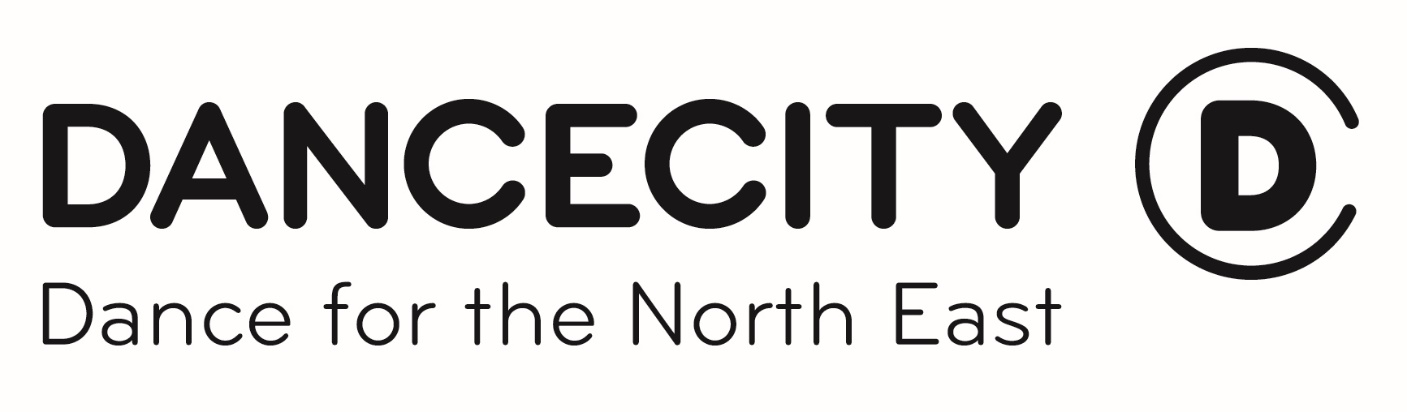 Dance City Job DescriptionJanitorBased at:					Dance City, Newcastle upon TyneResponsible to: 	Finance Director/joint CEOResponsible for:				None at presentStaff as assigned/ appointedKey relationships (internal):	Finance Director/joint CEO, Dance City staff teamKey relationships (external):	Dance City cleaning contractorsPurpose:	To carry out janitorial tasks to keep the Dance City building and its surrounds fully functioning and in pristine conditionTo deliver excellent customer service to all users of Dance City in line with our valuesTo be part of a team which ensures that the building is always prepared and of a standard which enables further income generation at all timesTo liaise effectively with any external Dance City contracts as required – in particular the contract cleaning companyTo prepare Dance city spaces for whatever usage is requiredHours:	20 hours per week Salary:	£18,720 pro rata’d (£9,360 actual)Overtime:					Overtime payments are not made.  Time off in lieu is providedExpenses:					Travel during the course of Dance City business will be reimbursed and mileage paid at the current Dance City rate.Probationary period:			6 monthsNotice period:				Statutory notice periods applyKey ResponsibilitiesBuilding MaintenanceInspect the fabric of the building both internally and externally (walls, ceilings, floors, doors, roof etc.) on a daily basis and to submit a log of all defects found with details of actions to be taken, at least on a weekly basisTo inspect and repair fixtures and fittings within the building and externally (sinks, taps, door furniture, light bulbs etc.) on a daily basis and to submit a log of all defects found with details of actions to be taken, at least on a weekly basis.  Includes replacing toilet rolls and other daily replenishablesTo inspect the building plant both internally and externally on a weekly basis and carry out any required or scheduled maintenance as per the maintenance schedule and to contact relevant maintenance companies as required to arrange repairsTo test the fire system and spoke curtain as per the maintenance scheduleTo carry out any cleaning, both internally and externally as may be required – on an ad-hoc basisTo set up any rooms/ spaces as requiredTo carry out health & safety checks on the building on a daily basis and report any concernsTo ensure that the building is safe and secure in its operation, ensuring building protocols are maintain at all timesProvide outstanding customer care at all timesPerson SpecificationVery strong and proven attention to detailOutstanding and proven maintenance and handyperson skillsExcellent communicatorExcellent timekeepingProven ability to multi-task and problem solveAbility to work closely and effectively in a team but with the ability to also work independently when requiredSupport the vision for Dance City and contribute to creative thinkingAble to positively demonstrate the Dance City valuesPositive relationship builder both internally and externallyTo maintain clam in a busy and pressured environmentUnderstanding of health and safety requirements for a public buildingWillingness to work unsocial hoursExperience Experience of janitorial working within similar sized buildings or complex environmentsPersonal CompetenciesA demonstrable passion for working strategically across an organizationWillingness to be a team player and with the ability to work on own initiativeVery strong communication skillsCreative and lateral thinkingPatience and confidence in your abilityOutstanding attention to detail